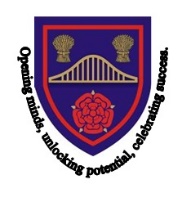 Primary Sports Premium 2019 - 20Key ExpenditurePlans for PE and Sports Grant Allocation 2020 – 21Primary Sports Premium Primary Sports Premium Amount for 2019 - 20£16,280Refurbishment of the Sensory Garden£7,000Curling equipment£268Subscription to MOVE programme£40Greenbank Sports Disability Events£150‘Jasmine’ Real PE learning platform (2 year subscription)£495Transport to the Panathlon P3£91.20Total expenditure:£8,044.20ImpactImpactRefurbishment of the Sensory GardenArea fully inclusive and used by all students at break times and for specific lessons involving growing flowers and vegetables, negotiating the ‘wobbly’ bridges.Impact – students all enjoying their outdoor experiences in a safe, inviting environment which is having a significant impact on their mental health.Curling equipmentEquipment used as part of team building exercise during inset day. All staff aware of how to use the equipment with our students.  Equipment suitable to use with learners with a range of abilities.Impact - Teachers feel confident to deliver sports to their own classes after receiving training.  School now has enough sets to have a full class playing a game of curling during a lesson, or enough to have two smaller games taking place. Subscription to MOVE partnership 2019 - 20Continued partnership with MOVE allows children who are part of the programme to continue to work on developing their core movements and work towards their individual targets. Impact - The partnerships allows a collaborative approach to children’s progress including physios, OTs, teachers, support staff, parents and the child, resulting on a fully integrated approach enabling the student to develop (or maintain for as long as possible in some cases) core strength and physical abilities.‘Jasmine’ Real PE leaning platformIntroduction of new learning platform to support teachers in planning and assessing progress in PE and sports.Impact: Staff now trained in using the system and able to use in class. Classes have started to use the resources and it has allowed the REAL PE resources to be all in one place and to be much easier to use during lessons. It has also allowed for a greater focus on learning objectives being the main focus within a PE session. Greenbank Sports Disability Events Programme.Children were able to engage in suitable competitive events. Impact: Students were able to attend with others from different schools applying their learning and development of different skills in school, to the context of a real competition.Transport to sporting competitionsChildren were able to engage in suitable competitive events. Impact: Students were able to attend with others from different schools applying their learning and development of different skills in school, to the context of a real competition.ResourceAnticipated ImpactMOVE training for staff leading on the development and facilitation of the programme.Staff able to coordinate the programme effectively ensuring students achieve maximum physical benefits.Subscription to MOVE partnership 2020 - 21Sustained partnership work with multi disciplinary teams and families to enable students to achieve very specific physical goals to aid with their ability to move / perform specific tasks and increase comfort, resulting in other health benefits.Infant playground equipmentIncreased physical engagement of all pupils accessing this area, in regular physical activity at breaks and at lunch times.PE equipment including: MatsBasket ballsNet ballsAction stationFloor markersIncreased physical engagement of all pupils in their PE and sports activities during lesson times.“Dance yourself happy” one term projectIncreased positivity, happy mental wellbeing and teamwork for the students participating.Staff to have an increased understanding of and confidence to provide appropriate dance opportunities for the students in their cohort.